Referat fra SU-møte for Lindebøskauen skole.	Dato: 25. april 2023.Sted: Lindebøskauen skoleDeltakere: Marianne Jonassen (rektor), Hanne Marcussen (pedagog), Line Herland (pedagog), Anita Mossestad (SU-leder), Siren Godø (FAU-leder), Line Herland (lærer), Emine Olstad (elevrådsrep), Marion Johansen (elevrådsleder), Kasper Bekkeli Espeland ( politisk rep)  Marianne Jonassen (rektor)Frafall: Erik Ordahl (vara FAU)Ikke tilstede:Marianne JonassenRektor/sekretær for SU ved Lindebøskauen skole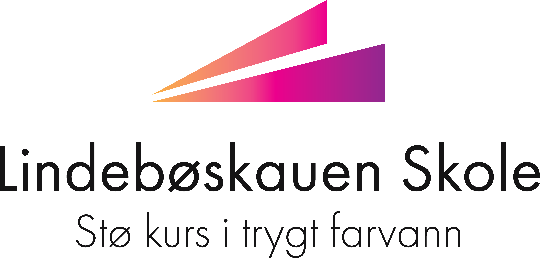 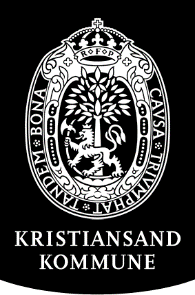 Sak V6Mobil i skoletidenRektor orienterte om prosessen som nå er satt i gang på skolen om å bli mobilfri. Dette har nå vært drøftet i personalet, Pedagogisk råd og elevrådet. Personalet er svært positive til dette arbeidet. Elevene ser også nødvendigheten med å finne bedre løsninger på mobil i skoletiden. I FAU orienterte også rektor om dette i dag, og stiller seg svært positive bak dette forslaget. Det ble derfor også på foreldremøtene som ble gjennomført i etterkant av dagens FAU meddelt i klassene. Her var også tilbakemeldingen svært positiv.Til nå har løsningen vært at elevene opplever en helt mobilfri skole fram til høstferien på nye 8. trinn. Deretter har løsningen vært at de kan benytte seg av mobilen i friminuttene, og at mobilen skal ligge i sekken i timene. Men man har sett at fristelsen er stor i timer, og at mange elever strever med å følge den gjeldende regelen. Det er derfor ønskelig fra høsten å innføre mobilhotell der man tar inn mobilen på starten av dagen, låser denne inn i skap på arbeidsrommene til lærerne, for så å levere den ut på slutten av dagen. Det vil være behov for fravik denne løsningen dersom man starter dagen med tilvalgsfag og i forkant av valgfag. Med tanke på kjøp i kantina går skolen tilbake til andre betalingsløsninger enn vipps. Videre vil elevrådet bli koblet på med tanke på å øke aktivitet i friminuttene. Skolen vil også kjøpe inn litt ekstra aktivitetsutstyr til trinnene for å øke aktiviteten.SU er også positive til mobilfri skole. Sak V7Ansettelser – skolens bemanningsplan 23/24.Pr nå har skolen et stabilt personal. Imidlertid medfører en intern konstituering i inspektørstilingen at dette vil medføre et 80 % vikarbehov for lærerstilling kommende skoleår. Sak V8Skolens forslag til tilbud i tilvalgsfag og valgfag Valgfag: Friluftsliv, Fysisk aktivitet, programmering, innsats for andre, 2 plasser produksjon av varer og tjenester på Tangen vgs er mulig å søke.I tillegg er det ønsket å prøve ut nytt valgfag, her er kommunikasjon og markedsføring muligens aktuelt.Tilvalgsfag: Spansk, tysk og arbeidslivsfag.Sak V4Elevrådet er opptatt av …17.mai er det sterkt fokus på å folk til å gå i toget, samt ikke gå under andre faner, men under skolens fane. Senere tider gir etter ungdomskolen muligheter for å gå under blant annet Lage.Pedagogisk råd er opptatt av...Fokus på mobilfri skole, positive til dette. Men spente på hvordan dette blir i praksis.Sak V5FAU er opptatt av...Har i denne perioden hatt fokus på å følge opp saker fra foresatte, samt fulgt opp med svar fra skolen ut igjen i FAU. Dette har fungert bra, og vært i mange problemstillinger oppklarende. Hensyn til innspill har man også opplevd at har blitt møtt, blant med tanke på ny gjennomgang av skolens digitale læremidler.FAU har dette året delt seg opp i undergrupper, der man har hatt forskjellige ansvarsoppgaver. Her har man blant annet arbeidet med skole-hjem, etablering av foreldrenettverk, natterægerne. Disse gruppene i FAU har fungert meget bra. Det er ønskelig med god info i oppstart på foreldremøte i august/september.Det er også ønskelig at det etter hvert foreldremøte settes av litt tid til et lite foreldrenettverk. FAU har også laget et årshjul for FAU, dette videreføres til neste FAU-leder. Sak VPolitisk rep er opptatt avAvvik har den senere tid vært et stort fokus ved flere skoler. Her på skolen har det inneværende semester vært få avvik. Skolen har pr nå et stabilt arbeidsmiljø med lite fysisk utagering blant elevene, men vi kan jo til tider oppleve språkbruk som kan være voldsom. Dette kan da defineres som avvik som må meldes. Men skolen har stort fokus på laget rundt læreren, og at der det trengs kobles ledelsen på. Rektor forteller også at man til høsten skal inn i Dembra som er en kompetanseheving der man blant annet arbeider med økt fokus på inkludering, og hvor også arbeid med språkbruk kan vektlegges. Videre er det også den økonomiske situasjonen i Kristiansand kommune som preger det politiske fokuset. Her er denne skolen heldig som allerede har justert bemanning, og i fjor klarte å gå med et lite overskudd. Imidlertid presiserer rektor at det er små marginer i budsjettet, og små endringer i skolens drift kan raskt snu dette til underskudd.Evt